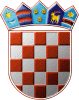 REPUBLIKA HRVATSKAOPĆINA SVETI ILIJAOBRAZLOŽENJEUZ III. Izmjene i dopunePRORAČUNA OPĆINE SVETI ILIJAZA RAZDOBLJE OD 01. SIJEČNJA DO 31. PROSINCA 2020. GODINE, sa projekcijama za 2021. i 2022.g. Pravni temelj za donošenje III. Izmjena i dopuna Proračuna Općine Sveti Ilija za 2020.g.  članak 7. i članak 39. Zakona o proračunu („Narodne novine“, broj 87/08, 136/12 i 15/15)  članak 16., 17., 29., 48. i 52. Zakona o proračunu („Narodne novine“, broj 87/08, 136/12 i 15/15)  članak 30. Statuta Općine Sveti Ilija („Službeni vjesnik Varaždinske županije“, broj 05/18)  Razlozi za donošenje III. Izmjena i dopuna ProračunaOpćinsko vijeće Općine Sveti Ilija u listopadu 2020. godine usvojilo je II. Izmjene i dopune  Proračuna Općine Sveti Ilija za 2020. godinu („Službeni vjesnik Varaždinske županije 76/20) u ukupnom iznosu 26.682.500 knUKUPNI PRIHODI U III IZMJENAMA I DOPUNAMA IZNOSE 19.689.485,50 KN, UKUPNI RASHODI IZNOSE 17.562.000,00 I MANJAK IZ 2019.G. I RANIJE 2.127.485 KNProračun je smanjen za 9.120.500,00 kn pa iznosi 17.562.000,00 kn.Prihodi se sastoje od prihoda poslovanja pa iznose 15.730.985,50 kn, prihoda od prodaje nefinancijske imovine iznose 208.500,00 kn i primitaka od financijske imovine i zaduživanja iznose 3.750.000,00 kn.Općina je planirala kapitalnu pomoć iz državnog proračuna temeljem prijenosa EU sredstava za izgradnju dječjeg vrtića u iznosu od 3.700.000,00 kn.U Računu financiranja planirana su sredstva u iznosu od 3.750.000,00 kn, a sastoje se od:-primljenih kratkoročnih kredita (cash pool ZABE) u iznosu od 1.000.000,00 kn-primljenih dugoročnih kredita od ZABE za izgradnju dječjeg vrtića u 2020.g. u iznosu od 2.250.000,00 kn-primljenih kratkoročnih zajmova Ministarstva financija za smanjene prihode poslovanja uzrokovanih virusom Covid-19 u iznosu od 500.000,00 kn.UKUPNI RASHODI IZNOSE 17.562.000,00 KNRashodi poslovanja iznose 7.939.500,00 kn, Rashodi za nabavu nefinancijske imovine iznose 8.167.500,00 kn i izdaci za financijsku imovinu i otplate zajmova 1.455.000,00 kn te manjak iz prethodnih godina iznosi -2.127.485,50 knPLAN RAZVOJNIH PROGRAMA PLANIRANA SU SREDSTVA U IZNOSU OD 9.200.000,00 KNod toga sredstva vlastitih prihoda i primitaka iznose 508.000,00kn, namjenski prihodi (komunalni doprinos, grobna naknada, vlastiti prihodi, prihodi od prodaje nefinancijske imovine) u iznosu od 313.000,00 kn, donacije i pomoći u iznosu od 5.629.000,00 kn i kredit 2.750.000,00 knPROGRAM GRAĐENJA KOMUNALNE INFRASTRUKTURE PLANIRANA SU SREDSTVA U IZNOSU OD  2.940.000,00 KN- za izgradnju nerazvrstanih cesta planirano 750.000 kn-javne zelene površine 92.000 kn-građevine i uređaji javne namjene 764.000,00 kn-javna rasvjeta 160.000 kn-groblja 374.000 kn-javna odvodnja oborinskih voda 800.000 knPROGRAM JAVNIH POTREBA U DRUŠTVENIM DJELATNOSTIMA PLANIRANA SU SREDSTVA U IZNOSU OD 2636.500 KN-za potrebe sporta 250.000 kn-za odgoj i naobrazbu (sufinanciranje dj. vrtića, studenti, poludnevni boravak i dr.)  1.100.500 kn-za javne potrebe u kulturi 290.500 kn-za javne potrebe za socijalnu skrb (stanovanje, crveni križ, šk. kuhinja, jednokratna pomoć socijalno ugrožene obitelji, za novorođenčad, za gradnju i obnovu građevinskih objekata i škola plivanja) 550.500,00 kn-za vzo, dvd i gorsku službu spašavanja 401.000 kn-za razvoj civilnog društva 44.000 knGODIŠNJI PROGRAM ODRŽAVANJA KOMUNALNE INFRASTRUKTURE PLANIRANA SU SREDSTVA U IZNOSU OD  983.000 KN-za održavanje nerazvrstanih cesta438.000 kn-za održavanje javnih površina na kojima nije dopušten promet motornih vozila 15.000 kn-za održavanje građevina javne odvodnje oborinskih voda 0,00-za održavanje javnih zelenih površina 47.000 kn-za održavanje građevina i uređaja javne namjene 80.000 kn-za održavanje groblja 113.000 kn-za održavanje čistoće javnih površina 20.000 kn-za održavanje javne rasvjete 270.000 knPROGRAM UTROŠKA SREDSTVA NAKNADE ZA ZADRŽAVANJE NEZAKONITO  IZGRAĐENE ZGRADE U PROSTORU PLANIRANA SU SREDSTVA U IZNOSU OD 10.000 KN-za izgradnju cesta 10.000 kn							Voditelj poslova financija i računovodstva									Liljana Jurak